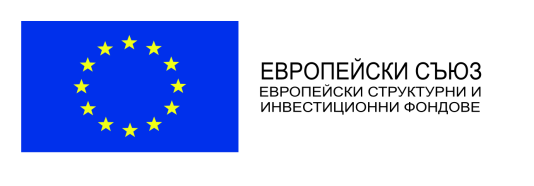 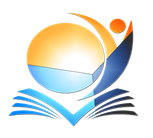 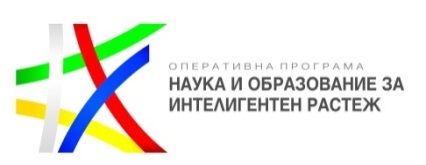 Проект BG05M20P001-2.011-0001 „Подкрепа за успех“Професионална гимназия по хранително-вкусови технологии”Атанас Ченгелев” гр.Пещера, ул. “Свети Константин” 54, тел:  0350/6 21 35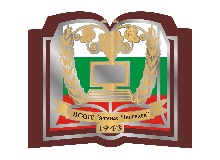 ДОДИРЕКТОРАНА ПГХВТ „Атанас Ченгелев“ЗАЯВЛЕНИЕ УЧАСТИЕ В ПОДБОР за длъжността „Образователен медиатор“ по проект BG05M20P001-2.011-0001 „Подкрепа за успех“, финансиран от Оперативна програма „Наука и образование за интелигентен растеж”Лична информация:Прилагам следните документи:Диплома за завършено средно образованиеПодпис:  .........................                                               Дата: ......................2019 г.Трите имена на кандидата за заемане на длъжността „образователен медиатор“Дата на ражданеМясто на ражданеАдресТелефон за контактиe-mail: